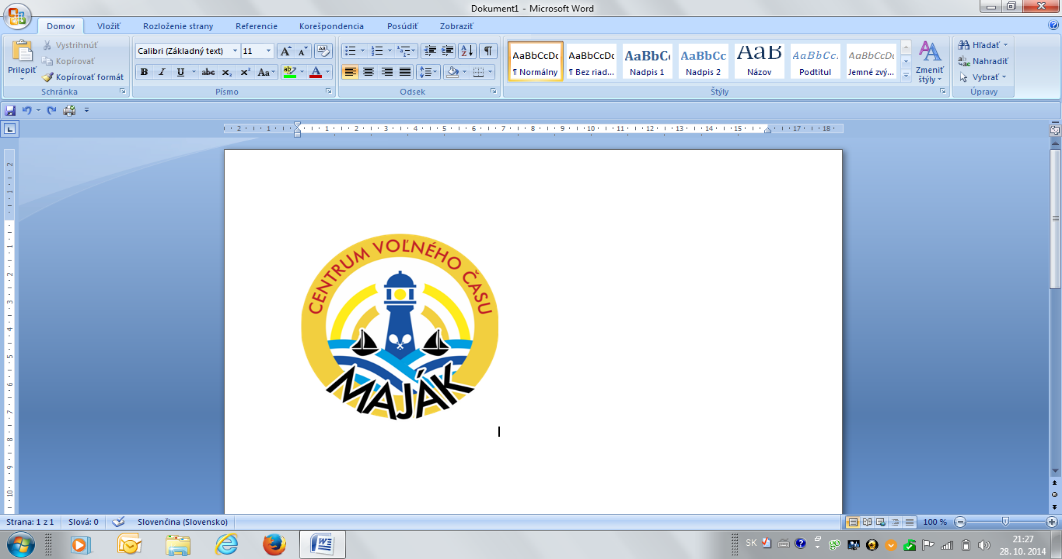 Centrum voľného času MAJÁK, Komenského 487,                               029 01 NámestovoPOKYNY KU PREVÁDZKE A VNÚTORNÉMU REŽIMU CVČv čase pandemickej situácie od 01.11.2021 Vzhľadom na súčasnú epidemickú situáciu v okrese Námestovo vchádzajú do platnosti od 01.11.2021 mnohé obmedzenia. Naše okresy budú v III. stupni ohrozenia. V súvislosti s covid automatom Vás žiadame,  aby ste sa riadili nasledovnými pokynmi.Záujmové útvarybudú prebiehať v CVČ od 01.11.2021 v súlade so školským semaforom MŠVVaŠ SR.To znamená záujmové útvary môžu prebiehať :prezenčne individuálne, dištančne skupinovoV prípade sprievodu dieťaťa (najviac jedna osoba) na záujmovú činnosť v CVČ odporúčame tejto osobe nezdržiavať sa v priestoroch CVČ pred, počas a po záujmovej činnosti dieťaťa.Členovia záujmových útvarov sa nemôžu zúčastniť záujmovej činnosti bez vyhlásenia o bezpríznakovosti. V prípade príchodu na ZÚ bez tohto vyhlásenia bude kontaktovaný zákonný zástupca a dieťa bude izolované v miestnosti na to určenej. Zákonný zástupca zabezpečí dieťaťu na záujmovú činnosť 2 rúška a papierové jednorazové vreckovky.Po príchode na záujmový útvar je pedagogický zamestnanec povinný s členmi absolvovať dezinfekciu rúk. Na utieranie rúk sa použijú jednorazové papierové utierky (nie vlastný uterák).Pred resp. po záujmovej činnosti bude priestor pre realizáciu (učebňa, herňa, šatňa) dezinfikovaný. Prekrytie horných dýchacích ciestZamestnanci a návštevníci CVČ nad 15 rokov sú povinní mať prekryté horné dýchacie cesty respirátorom.Návštevníci od 6 do 15 rokov sú povinní mať prekryté horné dýchacie cesty rúškom.Iná činnosť CVČVšetky hromadné akcie CVČ sú možné v interiéri iba pre očkovaných účastníkov s povinným zoznamom účastníkov v obmedzenom počte (meno + kontakt).Výchovná a vzdelávacia činnosť pre triedy a homogénne skupiny bude prebiehať (po súhlase riaditeľa školy). Činnosť klubov plánujeme otvoriť po zlepšení situácie.Pedagogickí zamestnanciZamestnanci sú povinní o vzniknutej situácii informovať zákonných zástupcov detí a odovzdať harmonogram záujmovej činnosti (rozpis časov, mien, miestnosti) poverenej riaditeľke (Mgr. Andrea Lubasová). V prípade dištančného vedenia ZÚ zaslať harmonogram záujmovej činnosti a link na stretnutie členom ZÚ poverenej riaditeľke (Mgr. Andrea Lubasová). Zamestnanci, ktorí sa budú podieľať na zabezpečení výchovno-vzdelávacieho procesu v priestoroch CVČ nastupujú do práce najneskôr 15 minút pred jeho začiatkom a svoj príchod potvrdia na recepcii.Pri každom nástupe do práce pri vstupe do budovy je zamestnanec povinný dezinfikovať si ruky.Ak sa u zamestnanca CVČ objavia príznaky nákazy COVID-19 v priebehu jeho pracovného dňa, bezodkladne o tom informuje riaditeľa CVČ a opustí CVČ v najkratšom možnom čase s použitím respirátora.Zamestnanci CVČ budú vykonávať prácu na pracovisku pri dodržiavaní hygienických a bezpečnostných opatrení, ktoré určil Úrad verejného zdravotníctva Slovenskej republiky. Pedagogický zamestnanec nosí respirátor všade vo vnútorných priestoroch CVČ počas výchovno-vzdelávacieho procesu.Pedagogickí zamestnanci sú povinní pred začatím každej záujmovej činnosti zaevidovať prítomnosť dieťaťa na záujmovom útvare v triednej knihe ZÚ a dbať na evidovanie kontaktných údajov zákonného zástupcu dieťaťa.Nepedagogickí zamestnanciNepedagogickí zamestnanci počas vykonávania svojej práce nosia v priestoroch CVČ respirátory nepretržite. Ak sa u nepedagogického zamestnanca CVČ objavia príznaky nákazy COVID-19 v priebehu jeho pracovného dňa, bezodkladne o tom informuje riaditeľa CVČ a opustí zariadenie v najkratšom možnom čase s použitím respirátora.Dôkladné čistenie všetkých miestností, v ktorých sa deti a pedagogickí zamestnanci a ďalší zamestnanci CVČ nachádzajú, vykonávajú najmenej raz denne. Dezinfekciu dotykových plôch, ostatných povrchov alebo predmetov, ktoré používajú deti pri záujmovej činnosti (šatne, učebne) je nutné zabezpečiť nasledovne :Dezinfekcia a upratovanie toaliet – 3x denne a podľa potreby.Čistenie miestností, v ktorých sa nachádzajú zamestnanci CVČ – najmenej 1x denne. Dezinfekcia dotykových plôch a povrchov, ktoré používa veľký počet ľudí – po každom záujmovom útvare príp. inej aktivite CVČ podľa rozpisu na pracovisku.Každý zamestnanec CVČ má možnosť použiť antigénový test pre svoju potrebu.Tieto pokyny ku prevádzke a vnútornému režimu CVČ nadobúdajú účinnosť 01.11.2021 do zmeny epidemickej situácie v okrese Námestovo.Ďakujem za pochopenie, opatrnosť a flexibilitu všetkým zamestnancom a návštevníkom centra.  Mgr Andrea Lubasová	                                          poverená riaditeľka CVČ